LT #7: Complex Numbers 
     
Simplify the follow. (2 points each)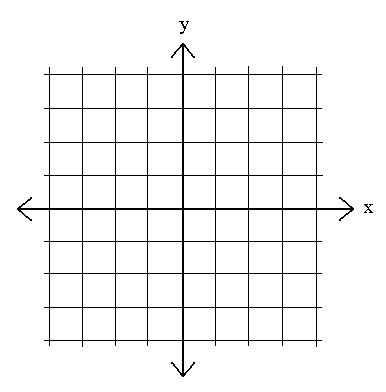 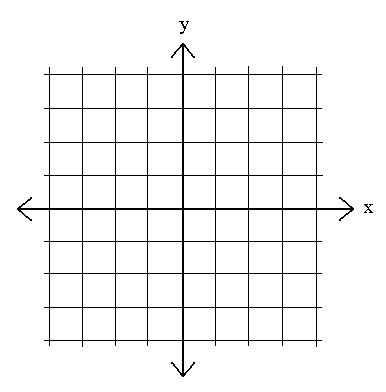 				2.  3.   				4.  Solve using the quadratic equation.  (3 points)5.  6.  Graph the complex number 2+3i. (2 points)